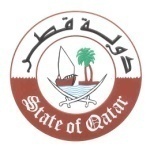 الدورة الثلاثون للفريق العامل المعني بالاستعراض الدوري الشامل 30th Session of the UPR Working Groupاستعراض التقرير الوطني لكنداReview of Canada   كلمة وفد دولة قطريلقيهاالسيد/ طلال النعمه  Mr. Talal AL-NAAMA  سكرتير ثالث لدى الوفد الدائم بجنيفThird Secretaryجنيف، 11 مايو 2018م السيد الرئيس،نشيد بنهج الشفافية الذي اعتمده التقرير الوطني لكندا في عكس عدد من التحديات التي تواجه الدولة في تعزيز وحماية حقوق الانسان لبعض فئات المجتمع على سبيل المثال السكان الأصليين، وفي الوقت الذي نثمن فيه جهود الحكومة الكندية في هذا الصدد نوصيها بما يلي:بذل المزيد من الجهود لتأمين الوصول العادل الى خدمات الصحة التعليم والخدمات الاجتماعية الأخرى الجيدة للمنتمين إلى المجتمعات الاصلية والى المصنفين بالانتماء الى عرق معين. العمل على تحسين وصول النساء للعدالة، بمن فيهن نساء الشعوب الأصلية والنساء المصنفات بالانتماء إلى عرق معين والنساء ذوات الإعاقة، كما نرحب بالتدابير التي اتخذتها الحكومة الكندية بما فيها اعتماد مبادرات للتصدي للعنصرية والتمييز القائم على العرق والدين، ونوصيها في هذا الخصوص بما يلي: مضاعفة الجهود للحد من جرائم الكراهية العنصرية وتشجيع السكان للإبلاغ عن هذه الجرائم، شكراً السيد الرئيس،،،  